«21» февраль 2023 й.	                       № 140                                   «21» февраля 2023 г. О внесении изменений в  решение  Совета сельского поселения Староматинский сельсовет муниципального района  Бакалинский район Республики Башкортостан № 120 от 08 ноября 2022 года  «Об участии сельского поселения Староматинский сельсовет в конкурсном отборе проектов развития общественной инфраструктуры, основанных на местных инициативах в 2023 году»Совет сельского поселения Староматинский сельсовет муниципального района Бакалинский район Республики БашкортостанРЕШИЛ:       1. В решение Совета сельского поселения Староматинский сельсовет муниципального района  Бакалинский район Республики Башкортостан № 120 от 08 ноября 2022 года  «Об участии сельского поселения Староматинский сельсовет в конкурсном отборе проектов развития общественной инфраструктуры, основанных на местных инициативах в 2023 году», преамбулу изложить в следующей редакции: - « …  Постановлением Правительства Республики Башкортостан от 6 февраля 2023 года № 39  «О реализации  на территории Республики Башкортостан  проектов развития  общественной инфраструктуры, основанных на местных инициативах…», исключив слова «от 19 апреля 2017 года №  168».       2. Направить настоящее решение в республиканскую комиссию по проведению конкурсного отбора проектов развития общественной инфраструктуры, основанных на местных инициативах.       3.  Настоящее решение разместить в сети общего доступа Интернет на официальном сайте администрации сельского поселения Староматинский сельсовет муниципального района Бакалинский район Республики Башкортостан https://stmaty.ru/Председатель Совета сельского поселения Староматинский сельсовет муниципального района Бакалинский район Республики Башкортостан                                                                            Т.В.Кудряшова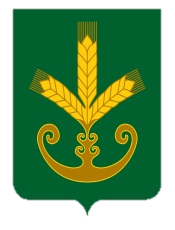 Башкортостан РеспубликаҺыБакалы районы муниципаль районыныңИςке Маты ауыл советыауыл биләмәһе СоветыРеспублика Башкортостан   Совет сельского поселенияСтароматинский сельсоветмуниципального районаБакалинский районҠАРАР                           РЕШЕНИЕ